Оценочные материалы по дисциплине «Качество электрической энергии»Задание для курсовой работы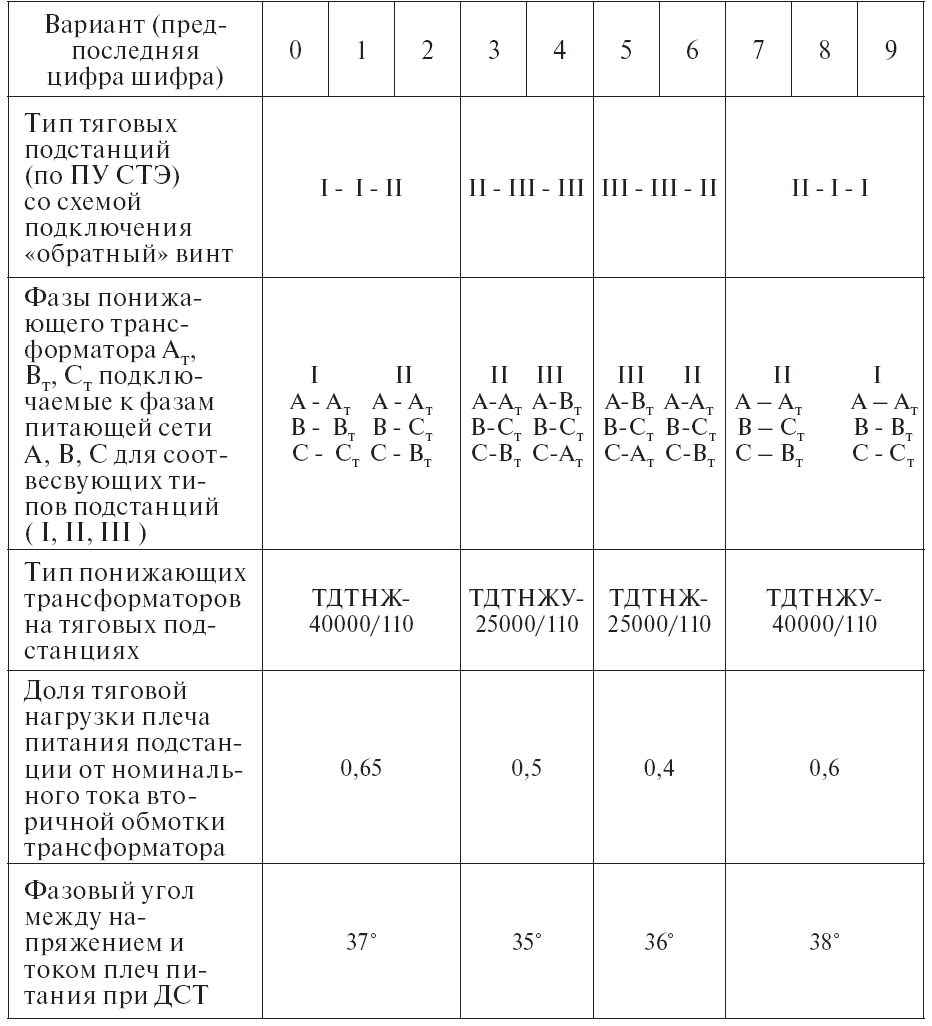 